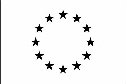 NOME COGNOMEBruno StefanonRUOLO ATTUALEProfessore Ordinario
Informazioni personaliCittadinanza Italiana: Udine, via delle Scienze, 206: bruno.stefanon@uniud.it +39 0432 558581Esperienza lavorativa07/07/2023 ad oggiUNIVERSITÀ DEGLI STUDI DI UDINE Docente di Zootecnica Generale e Miglioramento Genetico settore scientifico AGR/17Istruzione e FormazioneData 23/03/1982
Università di Padova
Titolo conseguito dottore in Scienze Agrarie
Capacità e competenze personaliAltroPubblicazioniPubblicazioni scientifiche su riviste: Orcid: 0000-0002-7414-5830Attività di ricercaResponsabile di gruppi di ricerca nel settore delle scienze della vitaPartecipazioni a Comitati scientificiConvegniAutorizzo il trattamento dei miei dati personali ai sensi dell’art. 13 D. Lgs. 30 giugno 2003 n°196 – “Codice in materia di protezione dei dati personali” e dell’art. 13 GDPR 679/16 – “Regolamento europeo sulla protezione dei dati personali"Data, 07/07/2023MadrelinguaItalianaAltre lingueLivello